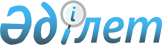 Қызылорда облысы Арал аудандық мәслихатының 2020 жылғы 31 желтоқсандағы № 467 "2021-2023 жылдарға арналған Жаңақұрылыс ауылдық округінің бюджеті туралы" шешіміне өзгерістер енгізу туралы
					
			Мерзімі біткен
			
			
		
					Қызылорда облысы Арал аудандық мәслихатының 2021 жылғы 24 желтоқсандағы № 168 шешімі. Мерзімі біткендіктен қолданыс тоқтатылды
      Қызылорда облысы Арал аудандық мәслихаты ШЕШТІ:
      1. Қызылорда облысы Арал аудандық мәслихатының "2021-2023 жылдарға арналған Жаңақұрылыс ауылдық округінің бюджеті туралы" 2020 жылғы 31 желтоқсандағы № 467 шешіміне (нормативтік құқықтық актілердің мемлекеттік тіркеу Тізілімінде 8104 нөмірімен тіркелген) мынадай өзгерістер енгізілсін:
      1-тармақ жаңа редакцияда жазылсын:
      "1. 2021-2023 жылдарға арналған Жаңақұрылыс ауылдық округінің бюджеті 1, 2 және 3-қосымшаларға сәйкес, оның ішінде 2021 жылға мынадай көлемдерде бекітілсін:
      1) кірістер – 42 019,3 мың теңге, оның ішінде:
      салықтық түсімдер – 1 323 мың теңге;
      салықтық емес түсімдер – 0;
      негізгі капиталды сатудан түскен түсімдер – 0;
      трансферттер түсімі – 40 696,3 мың теңге;
      2) шығындар – 42 544,0 мың теңге;
      3) таза бюджеттік кредиттеу – 0;
      бюджеттік кредиттер – 0;
      бюджеттік кредиттерді өтеу – 0;
      4) қаржы активтерімен операциялар бойынша сальдо – 0;
      қаржы активтерін сатып алу – 0;
      мемлекеттік қаржы активтерін сатудан түсетін түсімдер – 0;
      5) бюджет тапшылығы (профициті) – - 524,7 мың тенге;
      6) бюджет тапшылығын қаржыландыру (профицитін пайдалану) – - 524,7 мың тенге.".
      Аталған шешімнің 1-қосымшасы осы шешімнің қосымшасына сәйкес жаңа редакцияда жазылсын.
      2. Осы шешім 2021 жылғы 1 қаңтардан бастап қолданысқа енгізіледі және ресми жариялауға жатады. Жаңақұрылыс ауылдық округінің 2021 жылға арналған бюджеті
					© 2012. Қазақстан Республикасы Әділет министрлігінің «Қазақстан Республикасының Заңнама және құқықтық ақпарат институты» ШЖҚ РМК
				
      Арал аудандық мәслихатының хатшысы 

Б.Турахметов
Арал аудандық мәслихатының2021 жылғы "24" желтоқсандағы № 168 шешіміне қосымшаАрал аудандық мәслихатының2020 жылғы "31" желтоқсандағы № 467 шешіміне 1-қосымша
Санаты 
Санаты 
Санаты 
Санаты 
2021 жыл сомасы 
(мың теңге)
Сыныбы 
Сыныбы 
Сыныбы 
2021 жыл сомасы 
(мың теңге)
Ішкі сыныбы
Ішкі сыныбы
2021 жыл сомасы 
(мың теңге)
Атауы 
2021 жыл сомасы 
(мың теңге)
1
2
3
4
5
1. Кірістер
42 019,3
1
Салықтық түсімдер
1 323
01
Табыс салығы
20
2
Жеке табыс салығы
20
04
Меншікке салынатын салықтар
1303
1
Мүлікке салынатын салық
5
3
Жер салығы
18
4
Көлiк құралдарына салынатын салық
1 280
4
Трансферттердің түсімдері
40 696,3
02
Мемлекеттiк басқарудың жоғары тұрған органдарынан түсетiн трансферттер
40 696,3
3
Аудандардың (облыстық маңызы бар қаланың) бюджетінен трансферттер
40 696,3
Функционалдық топ
Функционалдық топ
Функционалдық топ
Функционалдық топ
2021 жыл сомасы 
(мың теңге)
Бюджеттік бағдарламалардың әкімшісі
Бюджеттік бағдарламалардың әкімшісі
Бюджеттік бағдарламалардың әкімшісі
2021 жыл сомасы 
(мың теңге)
Бағдарлама 
Бағдарлама 
2021 жыл сомасы 
(мың теңге)
Атауы 
2021 жыл сомасы 
(мың теңге)
2. Шығындар
42 544
01
Жалпы сипаттағы мемлекеттік қызметтер
23 254,7
124
Аудандық маңызы бар қала, ауыл, кент, ауылдық округ әкімінің аппараты
23 254,7
001
Аудандық маңызы бар қала, ауыл, кент, ауылдық округ әкімінің қызметін қамтамасыз ету жөніндегі қызметтер
23 254,7
05
Денсаулық сақтау
201
124
Аудандық маңызы бар қала, ауыл, кент, ауылдық округ әкімінің аппараты
201
002
Шұғыл жағдайларда науқасы ауыр адамдарды дәрігерлік
көмек көрсететін жақын жердегі денсаулық сақтау 
ұйымына жеткізуді ұйымдастыру
201
07
Тұрғын үй-коммуналдық шаруашылық
1 116
124
Аудандық маңызы бар қала, ауыл, кент, ауылдық округ әкімінің аппараты
1 116
008
Елде мекендердегі көшелерді жарықтандыру
506
009
Елдi мекендердiң санитариясын қамтамасыз ету
232
011
Елді мекендерді абаттандыру мен көгалдандыру
378
08
Мәдениет, спорт, туризм және ақпараттық кеңістiк
10 872
124
Аудандық маңызы бар қала, ауыл, кент, ауылдық округ әкімінің аппараты
10 872
006
Жергілікті деңгейде мәдени-демалыс жұмысын қолдау
10 872
13
Басқалары
7 100,3
124
Аудандық маңызы бар қала, ауыл, кент, ауылдық округ әкімінің аппараты
7 100,3
040
Өңірлерді дамытудың 2025 жылға дейінгі мемлекеттік бағдарламасы шеңберінде өңірлерді экономикалық дамытуға жәрдемдесу бойынша шараларды іске асыруға ауылдық елді мекендерді жайластыруды шешуге арналған іс-шараларды іске асыру
7 100,3
3. Таза бюджеттік кредит беру
0
Бюджеттік кредиттер
0
5
Бюджеттік кредиттерді өтеу
4. Қаржы активтерімен жасалатын операциялар бойынша сальдо
0
Қаржы активтерін сатып алу
0
5. Бюджет тапшылығы (профициті)
-524,7
6. бюджет тапшылығын қаржыландыру (профицитін пайдалану)
524,7
8
Бюджет қаражаты қалдықтарының қозғалысы
524,7
1
Бюджет қаражатының бос қалдықтары
524,7
01
Бюджет қаражатының бос қалдықтары
524,7
2
Есепті кезең соңындағы бюджет қаражатының қалдықтары
0
01
Есепті кезеңнің соңындағы бюджет қаражатының қалдықтары
0